Montant de la subvention sollicité auprès :	De l’UT45 de la Direccte au titre de :FDI Investissement :……………………………………………	€FDI hors investissement : …………………………………….	€	Du Conseil départemental au titre du RSA :Investissement : ………………………………………………..	€Autre : ………….………………………………………………..	€	De la Communauté d’Agglomération Orléans Val de Loire :Investissement : ……………………………………………….	€Autre : ………….………………………………………………..	€Dossier à retourner par courriel ET par voie postaleaux trois institutions suivantes :Ce dossier unique commun entre la DIRECCTE CENTRE - Unité Départementale du Loiret, le Conseil départemental du Loiret et la Communauté d’agglomération Orléans Val de Loire, s’adresse à tout organisme porteur d’un projet d’insertion candidat à un conventionnement ou à un renouvellement de sa convention au titre de l’IAE. Il constitue également le support de la demande d’aide financière  auprès :de l’Unité Territoriale du Loiret de la DIRECCTE au titre du fonds départemental d’insertiondu Conseil départemental du Loiret au titre de l’investissement,Du service Emploi de la Communauté d'agglomération Orléans val de Loire au titre de l’investissement au sein des entreprises d’insertion du territoire de l’AgglO.Ce dossier est commun et l'instruction reste de la compétence de chaque financeurSOMMAIREI. PIECES A JOINDRE A VOTRE DOSSIERII. PRESENTATION DE L’ORGANISME CANDIDATIII. DEMANDE DE SUBVENTION D’INVESTISSEMENTIV. DEMANDE DE SUBVENTION SPECIFIQUEV. ATTESTATION SUR L’HONNEURI. PIECES A JOINDRE A VOTRE DOSSIER Le dossier de demande d’investissement / de subvention spécifique dument complété (daté, signé et portant le cachet de l’organisme permettant l’identification précise du signataire en particulier le nom, le prénom et la fonction), Les devis (deux devis minimum) pour toute demande d’investissement ou de prestation déléguée à un tiers, RIB ou RIP.Rappel : Toute fausse déclaration est passible de peines d’emprisonnement et d’amendes prévues par les articles 441-6 et 441-7 du Code Pénal. II. PRESENTATION DE L’ORGANISME CANDIDAT2.1. INFORMATION GENERALENom de l’organisme :Identification du responsable de la structure (le représentant légal : le président ou autre personne désignée par les statuts) :Nom :	Prénom :Fonction :	Fonction exercée depuis le :Téléphone :	Courriel :Identification de la personne chargée du dossier de convention et de subvention (si diffèrent du représentant légal) :Nom :	Prénom :Fonction :	Fonction exercée depuis le :Téléphone :	Courriel :2.2. SITUATION JURIDIQUE Forme juridique :Date de création :Numéro de Siret :	Code NAF /APE :Numéro RNA délivré lors de toute déclaration (création ou modification) en préfecture :Numéro récépissé Préfecture :Pour une association régie par le code civil local (Alsace-Moselle), date de publication de l'inscription au registre des associations :N° de déclaration d'activité (organisme de formation) : Convention collective (Intitulé):Adresse du siège social :Téléphone :	Fax :Courriel :Site internet : III. DEMANDE DE SUBVENTION D’INVESTISSEMENT3.1. PRESENTATION DU PROJET3.1. TABLEAUX FINANCIERS DU PROJET D’INVESTISSEMENTDeux devis au minimum doivent être présentés à l’appui de la demande établis par deux fournisseurs différents pour des produits similaires.IV. DEMANDE DE SUBVENTION SPECIFIQUEJoindre une note d’opportunité à toute demande4.1. FONDS DEPARTEMENTAL D’INSERTION – FDI  Quelle est la nature de l’action envisagée : Aide au Démarrage d’une structure nouvelle  Aide au développement, à l’adaptation et à la diversification des activités (hors investissement) Aide spécifique à l’appui conseil  Aide à la professionnalisation  Evaluation /Expérimentation  Aide exceptionnelle à la consolidation financière Quel est le montant de l’aide que vous comptez solliciter au titre du FDI ? 	………………… €4.2. AUTRES FINANCEMENTS  Conseil départemental 	…………………….. € Agglomération Orléans Val de Loire	…………………….. € Autres :BUDGET PREVISIONNEL DE LA DEMANDE DE SUBVENTION SPECIFIQUENe pas indiquer les centimes(2)  L'attention du demandeur est appelée sur le fait que les indications sur les financements demandés auprès d'autres financeurs publics valent déclaration sur l'honneur et tiennent lieu de justificatifs. Aucun document complémentaire ne sera demandé si cette partie est complétée en indiquant les autres services et collectivités sollicitées.(3) Catégories d'établissements publics de coopération intercommunale (EPCI) à fiscalité propre : communauté de communes ;Date :	Signature + cachet :V. ATTESTATION SUR L’HONNEURCette fiche doit obligatoirement être remplie pour toutes les demandes (première ou renouvellement) et quel que soit le montant de la subvention sollicitée. Si le signataire n’est pas le représentant légal de l’association, merci de joindre le pouvoir lui permettant d’engager celle-ci.Je soussigné(e), ................................................................................ (nom et prénom) représentant(e) légal(e) de l’association,- certifie que l’association est régulièrement déclarée,- certifie que l’association est en règle au regard de l’ensemble des déclarations sociales et fiscales, ainsi que des cotisations et paiements correspondants,- certifie exactes et sincères les informations du présent dossier, notamment la mention de l’ensemble des demandes de subventions introduites auprès d’autres financeurs publics ainsi que l’approbation du budget par les instances statutaires.Demande une subvention auprès :	De l’UT45 de la Direccte au titre :Fonds Départemental d’Insertion (FDI) :	………………………. €	Du Conseil départemental au titre du RSA :Investissement :	………………………. €Autre :	………………………. €	De la Communauté d’Agglomération Orléans Val de Loire :Investissement : 	..……………………. €Autre :	………………………. €- précise que cette/ces subvention(s), si elle(s) est/sont accordée(s), devra/devront être versée(s) au compte bancaire ou postal de l’association suivant :Nom du titulaire du compte : .......................................................................................................Banque ou centre : .......................................................................................................................Fait le ............................................ à .........................................................................................Cachet et Signature :Toute fausse déclaration est passible de peines d’emprisonnement et d’amendes prévues par les articles 441-6 et 441-7 du Code Pénal.PRÉFET DU LOIRET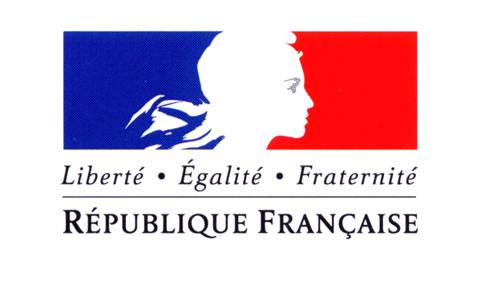 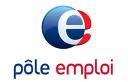 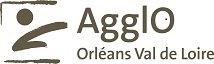 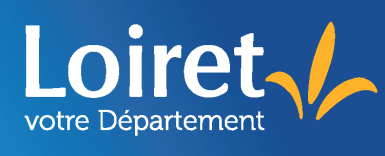 Dossier unique d’instructionAnnée 2017Demande d’InvestissementDemande de subvention spécifique	 ACI	 AI	 EI	 ETTINom de l’organisme : 	CADRE RESERVE A L’ADMINISTRATIONCADRE RESERVE A L’ADMINISTRATIONDate de réception du dossierNuméro de tiersNuméro de dossierService instructeurNom instructeur DIRECCTE Centre Val de Loire - Unité Départementale du Loiret Service IAECité Administrative Coligny131 Faubourg Bannier45042 ORLEANS CedexCourriel : joelle.parard@direccte.gouv.frCONSEIL DEPARTEMENTAL du LOIRETDirection de l’Insertion et de l’Habitat45945 ORLEANSCourriel : yoann.fousset@loiret.frCommunauté d'agglomération Orléans val de Loire Service EmploiMDE18 avenue de la Bolière45100 OrléansCourriel : service.emploi@agglo-orleans.frINTITULE DE L’ACTION :RESPONSABLE DU PROJET :OBJECTIFS DE L’ACTIONDATE PREVISIONNELLE DE MISE EN ŒUVREDESCRIPTION DE L’ACTION :SI PROGRAMME PLURIANNUEL DETAILLER LES PHASES :LIEU DE REALISATION DU PROJET :METHODE D’EVALUATION ET DE RENDU COMPTE :BUDGET DE L’ACTION :PIECES JUSTIFICATIVES (Devis)Fournir 2 devis minimum par type d’achatSUBVENTIONS OBTENUES LES ANNEES ANTERIEURESSUBVENTIONS OBTENUES LES ANNEES ANTERIEURESSUBVENTIONS OBTENUES LES ANNEES ANTERIEURESSUBVENTIONS OBTENUES LES ANNEES ANTERIEURESSUBVENTIONS OBTENUES LES ANNEES ANTERIEURESPréciser le type de subvention(invest / spécifique)Préciser le financeur (Etat, CD45, Agglo d’Orléans)201420152016€€€€€€€€€€€€€€€€€€€€€Postes de dépenses (à détailler)Références devisMontantsMontantsPostes de dépenses (à détailler)Références devisHTTTCTOTAL CHARGES0,00 €0,00 €Nom du financeurMontant de sa participation%Conseil départementalUT 45 (FDI Investissement)AgglOAutres financements publics (à détailler)Financements privés (à détailler)Fonds propresAutres (à préciser)TOTAL0,00 €0,00%Cofinancement publicCofinancement publicCofinancement publicCofinancement publicCofinancement publicMONTANTSCollectivités territorialesCollectivités territorialesCollectivités territorialesFSEFSEMONTANTSRégionEPCICommuneMONTANTSCofinancement privéCofinancement privéCofinancement privéCofinancement privéCofinancement privéMONTANTSFondationFondationFondationAutresAutresMONTANTSPréciser :…Préciser :….Préciser :Préciser :Préciser :MONTANTSEtablissementGuichetN° de CompteClé RIBDomiciliationDomiciliation :Domiciliation :Titulaire du compte :Titulaire du compte :Titulaire du compte :identification internationaleIBAN : CODE BIC : identification internationaleIBAN : CODE BIC : identification internationaleIBAN : CODE BIC : identification internationaleIBAN : CODE BIC : identification internationaleIBAN : CODE BIC : 